Publicado en Madrid, 12 de septiembre el 13/09/2017 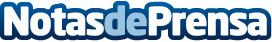 MPG presenta el I Foro sobre empleabilidad en el sector sanitarioSegún los datos extraídos del Portal de Transparencia de la Comunidad, el Servicio Madrileño de Salud está compuesto por 69.628 trabajadores. Del total, 24.729 son temporales, de los cuales 14.004 son interinos y los 10.725 restantes eventuales. En porcentajes, un 35% del total de los contratos son temporalesDatos de contacto:Helena Moreno91 518 87 73Nota de prensa publicada en: https://www.notasdeprensa.es/mpg-presenta-el-i-foro-sobre-empleabilidad-en Categorias: Medicina Industria Farmacéutica Recursos humanos http://www.notasdeprensa.es